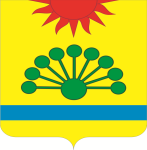 РФАдминистрация Аязгуловского сельского поселенияАргаяшского муниципального района Челябинской областиПОСТАНОВЛЕНИЕ от «29» ноября 2023 г.                     						         № 115Об организации продажи муниципального имущества на открытом аукционе в электронной форме         На основании Федерального закона от 21.12.2001 г. №178-ФЗ «О приватизации государственного и муниципального имущества» и Постановления Правительства РФ от 27.08.2012 г. №860 «Об организации и проведении продажи государственного и муниципального имущества в электронной форме»         администрация Аязгуловского сельского поселения Аргаяшского муниципального района ПОСТАНОВЛЯЕТ:         1. Осуществить продажу муниципального имущества на открытом аукционе в электронной форме:          - нежилое здание-котельная, общая площадь 123 кв.м., кадастровый номер 74:02:0306002:1076 и земельный участок под ним, общей площадью 800 кв.м., кадастровый номер 74:02:0306002:1079, расположенные по адресу: Челябинская область, Аргаяшский район, д.Курманова, ул.Салавата Юлаева, д.1.     Начальная цена –320 000 рублей, шаг аукциона – 10 000 рублей, размер задатка – 32 000 рублей.          2. Определить продавцом – Администрация Аязгуловского сельского поселения, организатором торгов - Общество с ограниченной ответственностью «РТС-тендер».         3.  Создать комиссию по рассмотрению заявок и проведению открытого аукциона по продаже муниципального имущества в составе:Председатель комиссии: Хисматуллин К.Н. – глава Аязгуловского сельского поселения; Секретарь комиссии: Хабилова Ю.Р.- специалист 1 категории администрации Аязгуловского сельского поселения;Члены комиссии:Идрисова Р.Р. - Председатель Совета депутатов Аязгуловского сельского поселенияЯнбаева Л.Я. - главный бухгалтер администрации Аязгуловского сельского поселения; Хабилова Г.Я. - специалист администрации Аязгуловского сельского поселения.    4. Обеспечить опубликование аукционной документации, результатов аукциона на электронной площадке www.rts-tender.ru,  официальном сайте Российской Федерации - www.torgi.gov.ru, в сети "Интернет" на официальном сайте администрации Аязгуловского сельского поселения – http://ayazgulova.ru/        5. Контроль за исполнением настоящего постановления оставляю за собой.Глава Аязгуловского сельского поселения                                              К.Н.Хисматуллин